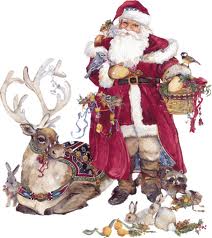  Parafialny Klub Sportowy „Jadwiga”zaprasza wszystkie dzieci z Klubu rodziców, rodzeństwo, babcie, dziadków……. na spotkanie ze Świętym   Mikołajem7 grudnia 2015 r. poniedziałekGodz. 16 i 17.30Godzina 16.00	Godzina 17.30	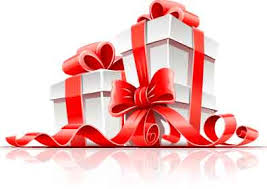 Jagódki			Szachy, JagódkiJagódki Balet		Gimnastyka sportowaSiatkówka		Ju-jitsu	Tenis stołowy             Piłka nożna:1999/2000,                                                    Piłka nożna:              2001/02,2004,2006,naborówki                                           Skrzaty, żaki 2008 i 2007     	 Orliki 2003, młodzicy 2003	Zabawa, występy                   		i upominki                       